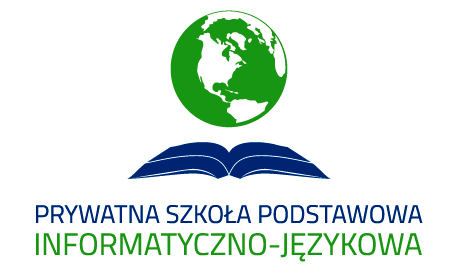 WYKAZ PODRĘCZNIKÓW NA ROK SZKOLNY 2022/2023
KLASA IIILp.Rodzaj zajęćedukacyjnychTytuł podręcznika,autor, wydawnictwo1edukacja wczesnoszkolnaZAPEWNIA SZKOŁA„Elementarz Odkrywców” klasa IIIPodręcznik zintegrowany, nowa edycja 2022-2024Wydawnictwo Nowa Era 3język angielskiZAPEWNIA SZKOŁATiger 3 książka i ćwiczenia, Carol Read, Mark Ormerod, Magdalena Kondro, Macmillan, 3język francuskiZAKUPUJĄ RODZICEAlex et Zoe 2 (podręcznik i ćwiczenia)autor : Colette SamsonWyd. CLE International, rok wydania 2011
2religia rzymskokatolickaZAKUPUJĄ RODZICE„Jezus jest z nami” – podręcznik do religii dla klasy III szkoły podstawowejAutorzy: Jerzy Snopek, Dariusz KurpińskiWydawnictwo Jedność, Kielce 2015„Jezus jest z nami” – zeszyt ćwiczeń do religii dla klasy III szkoły podstawowejAutorzy: Jerzy Snopek, Dariusz KurpińskiWydawnictwo Jedność, Kielce 2015ISBN:97883766081675religia prawosławnaZAKUPUJĄ RODZICE„Historie biblijne i ja”  , (podr. i ćw.), ks. A.Busłowski, L. Busłowska, Warszawska Metropolia Prawosławna,Hajnówka 20166etykaKARTY PRACY Z PODRĘCZNIKA ZAPEWNIA SZKOŁA„Chcemy być lepsi”  Podręcznik i program nauczania do klasy I, II, III szkoły podstawowejMarek GorczykWydawnictwo Siedmioróg